Open your browser and go to cedarmillpool.orgWhen the page loads, click the Start Registration link (highlighted in red below).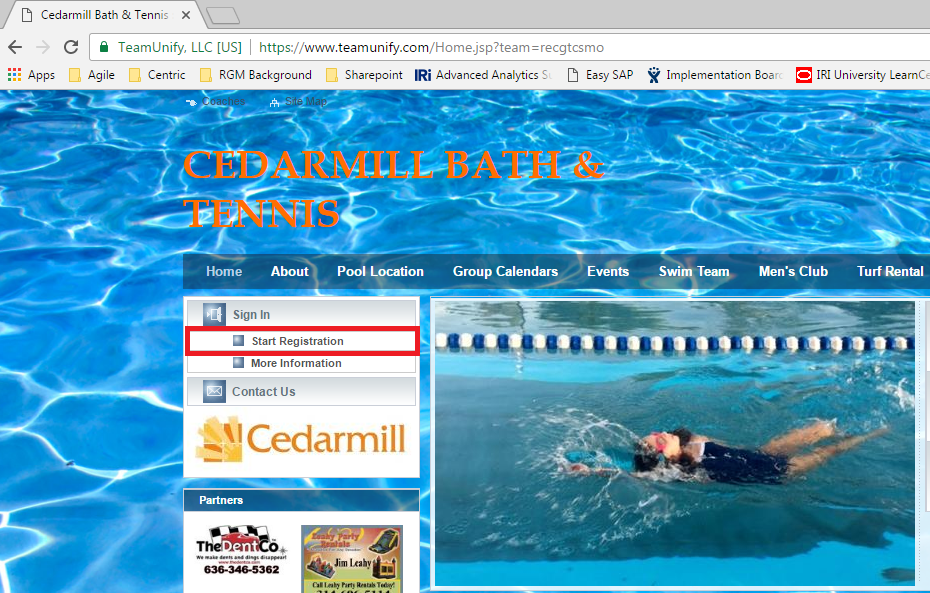 The initial registration page will load and displays a title [Current Year] Registration.  For example, this year’s page title reads “2017 Registration”.  Scroll down to the bottom of the page and click on the “Continue or Check Status” button.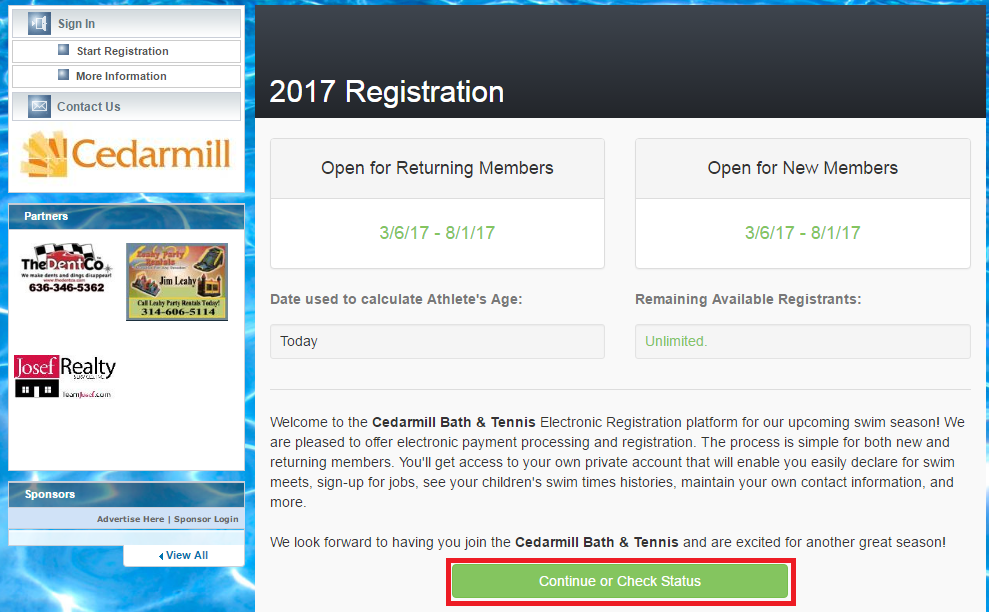 The 2017 Registration logon page appears.Enter the e-mail address you provided when you created your Cedarmill Bath and Tennis club account.  If you don’t know that e-mail address, contact a board member.Enter the password associated with that e-mail address.  If you don’t know the password, click the Forgot Password link.  Go to step 6.Once you have entered the e-mail (user ID) and password, click Continue.  Go to step 7.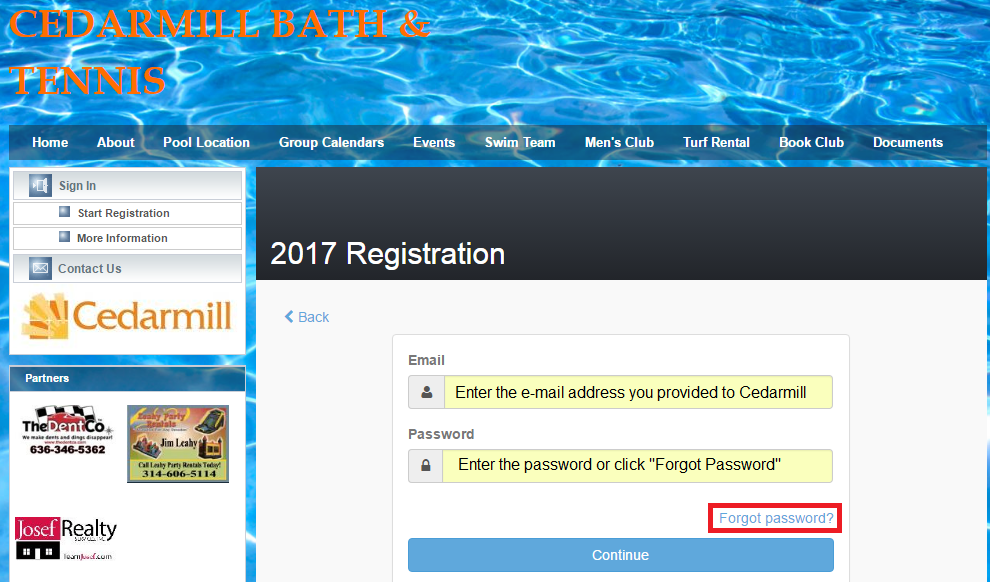 If you clicked the Forgot Password link, the following screen appears.  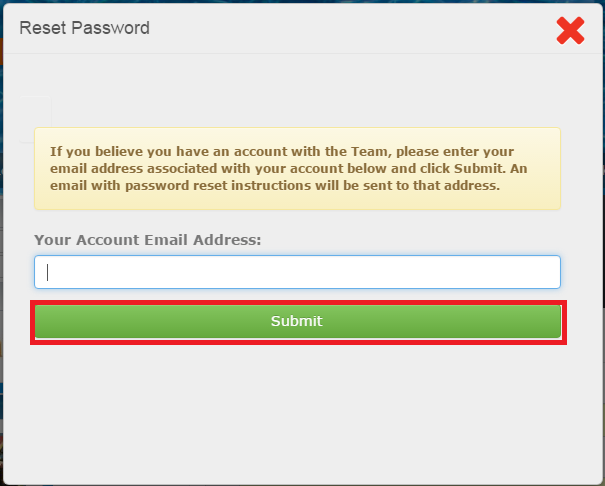 Enter the e-mail address you provided to Cedarmill and click Continue.  An e-mail will be sent to the address you specified with instructions to reset your password.Follow those instructions to reset your password, then return to the 2017 Registration logon page.When you successfully login, the Account Info page displays.  If you are returning member:Verify the information on this page. Click Continue (button located at the bottom of this page).If you are new member:Fill out the required fields on this page (designated with an asterisk).Click Continue (button located at the bottom of this page).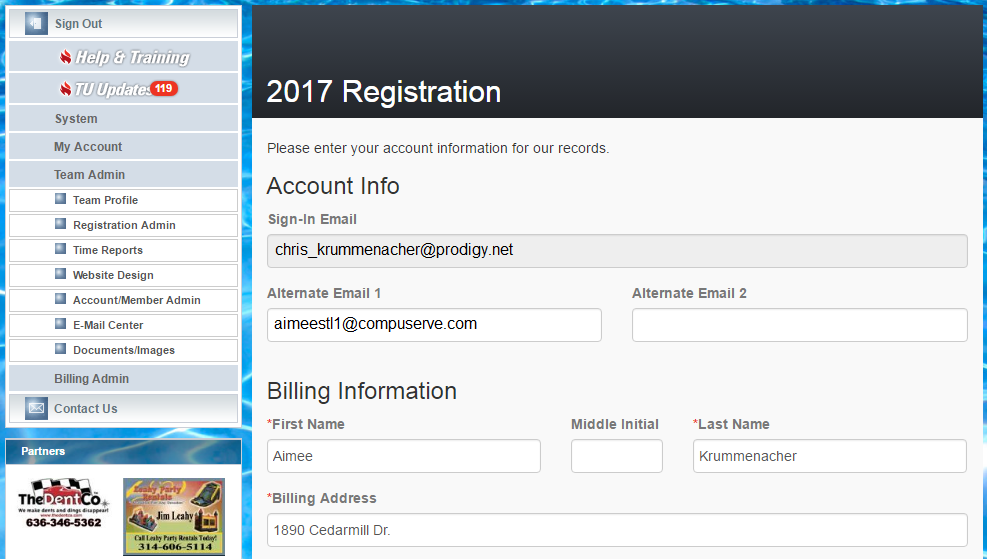 On the next page, you will select each family member you want to activate for your account.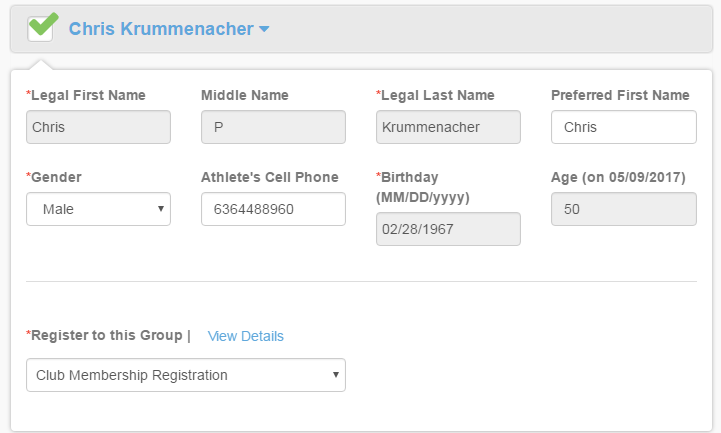 Click the drop-down next to the name and information for that member is displayed.In the “Register to this Group” field, select the appropriate group membership for the member.If you have questions about which option to select, click the View Details link.Click the checkbox to select that person for activation.Scroll down on this same page to agree to the medical release and liability waivers.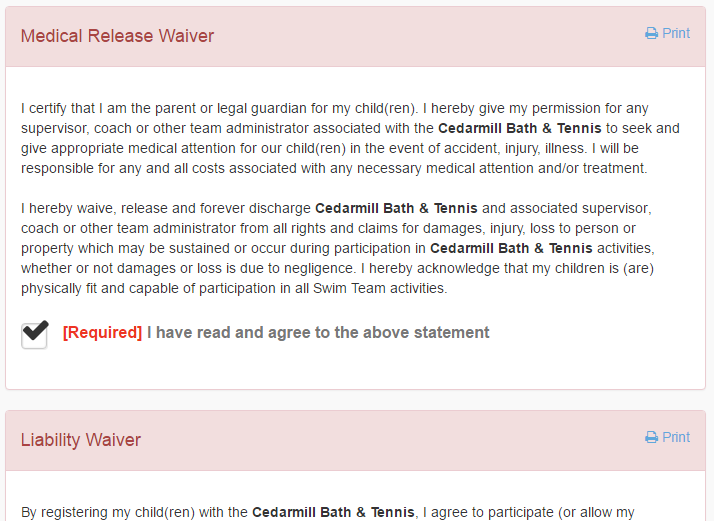 When this page is filled out, click Continue.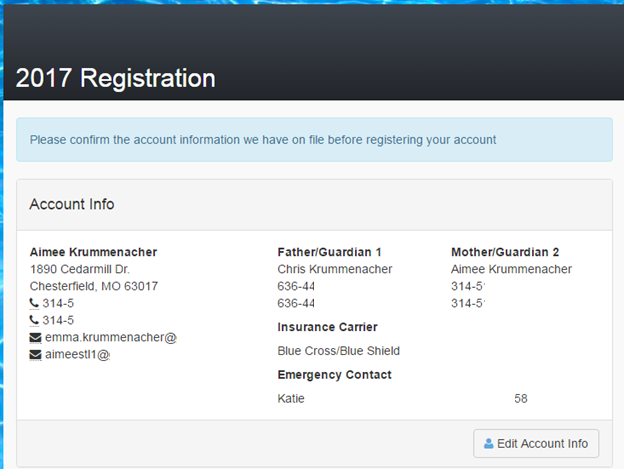 When the confirmation page displays, verify the information in the Account Info section.If you need to make changes, click the Edit Account Info button.Scroll down to the Registration Fees section to review the membership fee and member informationSelect a payment method and then click the Proceed To Checkout button (see next page).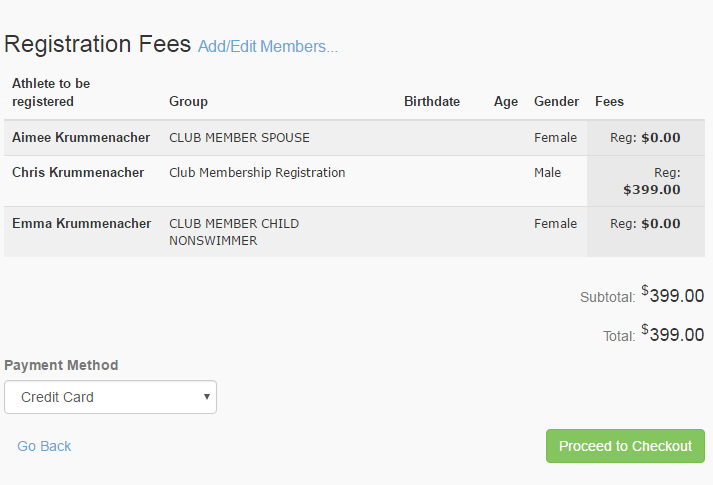 On the Checkout page, specify your payment information.For example, if you selected a Payment Method of Credit Card, you will enter a credit card number, expiration date, billing address, and CVV.NOTE!Work Commitment checks for the pool and/or swim team must be mailed to the address listed below or provided to a board member or swim team parent rep.

Cedarmill Bath and TennisPO BOX 226Chesterfield, MO 63006You can then process the payment and the registration is complete!robersonw@charter.net